
Доступно с 01/12/14 по 11/04/15 (В пятницу и субботу)d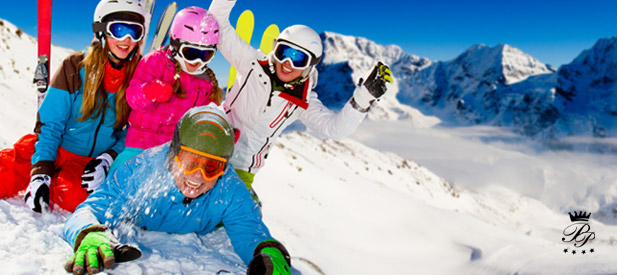 Всё включено: от 105€ Полупансион: от 74€Номер с завтраком: от 53€Консультироваться по тарифам в зависимости от сезона.Возможность модификации колличества ночей, пожалуйста, свяжитесь с нами.ЦЕНА ВКЛЮЧАЕТ:		Цена за человека и ночь в выбранном вами режиме в двухместном номере Standart		Пребывание детей возрастом от 0-10 лет бесплатное, совмещяя номер как миннимум с 2-мя взрослыми, консультироваться по цене семейных номеров.  ВАЖНО: бесплатным пребыванием смогут воспользоваться дети в сопровождении родителей и при предоставлении акредитирующего документа, который будет востребован по прибытию.ПОЛУПАНСИОН ВКЛЮЧАЕТ:		Завтрак и ужин «шведский стол»		1 партия игры в боулинг на человекаРЕЖИМ ВСЁ ВКЛЮЧЕНО ВКЛЮЧАЕТ:		Пребывание в режиме полупансионa.		Парковка		Мини-клубс монитором(присмотр за детьми с 3 до 12 лет с 09 до 17ч, обед и полудник доступен с 21/12/ 14)		Безлимитная игра в боулинг		Безлимитная игра в бильярд		Безлимитный вход в SPA, вход для детей возрастом с 3-х до 11 лет разрешен : понедельник-среда-пятница с 14.00 до 18.00, вторник-четверг-суббота и воскресенье с 10.00 до 13.00. Резервирование по прибытию, в силу большой посещаемости.		Напитки в ресторане		Напитки в различных барах гостинницыПребывание детей возрастом от 0-10 лет бесплатное, совмещяя номер как миннимум с 2-мя взрослыми, консультироваться по цене семейных номеров.